ADMISSIONS CRITERIA FOR ENTRY INTO YEAR 7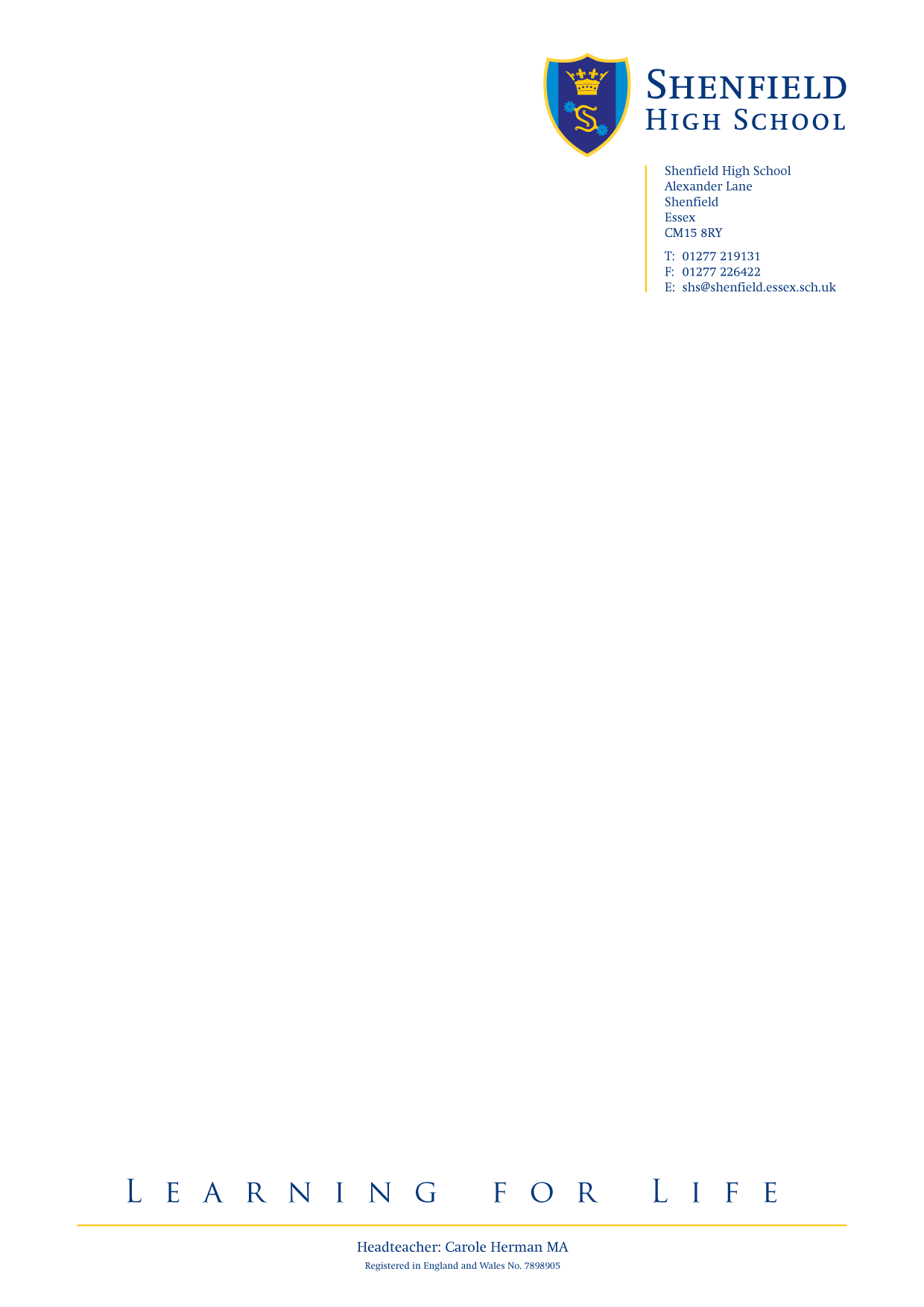 IN SEPTEMBER 2017Shenfield High School is an 11–18 co-educational academy School, admitting children in one main admissions Year Group, Year 7.  The Published Admission Number (PAN) in September 2017 will be 150.  Shenfield High School will admit external students meeting appropriate entrance requirements into Y12.Applications must be made in accordance with the co-ordinated admissions scheme published by your home Local Authority.  For children resident in Essex, this is published in the Secondary Education in Essex booklet.Criteria to be used in the event of over-subscription for entryWhere applications for admission exceed the number intended to admit, places will be offered strictly in order according to the following criteria:Looked after children or previously looked after children.  A ‘looked after child’ or a child who was previously looked after but immediately after being looked after, became subject to an adoption, residence or special guardianship order.  A looked after child is a child who is (a) in the care of a local authority, or (b) being provided with accommodation by a local authority in the exercise of their social services functions (see the definition in section 22(1) of the Children Act 1989).Where a child has a brother or sister currently attending the School and living in the same household1.The school may give priority to children of staff in either or both of the following circumstances: a) where the member of staff has been employed at the school for two or more years at the time the application for admission to the school is made, and /or the member of staff is recruited to fill a vacant post for which there is a demonstrable skill shortage.Where there are medical grounds and/or strong social reasons for admitting the child, applications must be supported at the time by medical evidence from a doctor or other appropriate professional setting out why the preferred school is the most suitable school and the difficulties that would be caused if the child had to travel to another school.  Children living2 within the school’s existing priority admissions area and the Five Parishes of Blackmore, Doddinghurst, Kelvedon Hatch, Navestock and Stondon Massey (as defined by OS map) or in parts of Nine Ashes, Marsden Ash, High Ongar and Chipping Ongar. (The priority area is shown on maps available for inspection at the school on request.)36.	Applicants who, at the time of application, are registered in Year 6 in one of the following Primary Schools: Bentley St Paul’s CE (V/A) Primary School, Blackmore Primary School, Bulphan CE (V/C) Primary School, Chipping Ongar Primary School, Doddinghurst CE (V/C) Junior School, Dr Walker’s CE (V/C) Primary School, High Ongar Primary School, Hogarth Primary School, Holly Trees Primary School, Hutton All Saints CE Primary School, Ingrave Johnstone CE Primary School, Kelvedon Hatch Community Primary School, Larchwood Primary School,  Long Ridings Primary, Moreton CE (V/A) Primary School, Shelley Primary School, Shenfield St Mary’s, St. Helen’s Catholic Junior 	School, St Joseph The Worker Catholic Primary School, St Peter’s CE (V/A) Primary School South Weald,  St Thomas of Canterbury CE (V/A) Junior School, Stapleford Abbotts Primary School, Warley Primary School, West Horndon Primary School, Willowbrook Primary School. 7.	Up to 10% of the published admissions limit (15 children in total) who demonstrate an aptitude for Sport or Performing Arts may be allocated according to the aptitude assessment results.  8 places will be allocated to PE and 7 to Performing Arts.  The Sport aptitude assessment and Performing Arts and Music auditions will take place on a Saturday in early October.  Information will be available on the school’s website   from the beginning of each academic year, or by application to the school’s Admissions Officer.  Where two students are of equal aptitude, the one living nearer to the school would gain preference.  This will be determined as straight line distance as provided by the local authority.  If there are insufficient children who have satisfied the entry requirement for a place based on aptitude then the places will be offered to other children.  8.	Proximity of the child’s home to the school by straight line distance, with those living nearer being accorded the higher priority.  Straight line distances are calculated by the Local Authority, as defined in the Secondary Education in Essex booklet.1Brother or sister defined as “each of two or more children, having one or both parents in common, and living in the same family unit in the same family household and address as the other children”.  The older child must be attending the School at the time of application and reasonably expected to still be at the School at the time the younger child is admitted.2Living in the area shall mean “main place of permanent residence of the child and family both at the time of application and of admission and for the foreseeable future”.  The school reserves the right to seek proof of residence at the given address.3The definitive map is available for inspection at the School.Children with statements of special educational needs and/or EHC Plan that name the school on the statement are required to be admitted to a school regardless of their place in the priority order.Over-subscriptions:  In the event of criteria 1, 2, 3, 4, 5, 6 and 7 leading to over subscription, places will be offered in accordance with criterion 8. An open-ended waiting list will be held in the order of the admissions criteria.  Waiting lists are held for all Year Groups.A waiting list will be kept until the end of the Autumn Term and thereafter by request.In-year admissions are managed by the school and an application form should be requested from the school’s Admissions Officer.To be considered for a place under criterion 7, the school’s Supplementary Information Form must be completed and returned to the school by 3 October 2016.Late Applications:  Late applications will be handled in accordance with the co-ordinated admissions scheme published by the child’s home local authority.  For children resident in Essex this is published in the Secondary Education in Essex booklet.Right of Appeal: Applicants who cannot be offered a place will be offered the right of appeal to an independent appeals panel.Admissions to Sixth FormStudents will be able to transfer into Shenfield High School’s Y12 to study A Levels or other available Level 3 courses if they achieve the required point scores for entry to the selected pathway and, in addition, the appropriate entry grade for the course they wish to study.  Entry is  based upon English Language and Mathematics GCSEs plus the six best other subjects taken at GCSE (or the equivalent level) and specific subject criteria, as outlined in the relevant Sixth Form Prospectus, which  is published annually by the School.Applications, using the relevant common application form or online process, must be received by your home Local Authority by the National Closing Date.  For children resident in Essex, the common application form and closing date are published in the Secondary Education in Essex booklet.